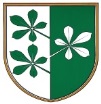 OBČINA KIDRIČEVOObčinski svetKopališka ul. 142325 KidričevoŠtev. 355-7/2021Dne  																	Predlog sklepaNa podlagi 25. člena Uredbe o oskrbi s pitno vodo  (Uradni list RS, št. 88/12) in 15. čelna Statuta Občine Kidričevo (Uradno glasilo slovenskih občin, št. 62/16 in 16/18) je občinski svet Občine Kidričevo, na svoji _______ redni seji, dne ________ sprejelS  K  L  E  PObčinski svet Občine Kidričevo daje soglasje k programu oskrbe s pitno vodo v Občini Kidričevo za obdobje 2022-2025, ki ga je pripravilo Komunalno podjetje Ptuj.Program oskrbe s pitno vodo je priloga in sestavni del tega sklepa. 								Anton Leskovar;								župan									Občine Kidričevo 